INFORMATION PERSONNELLEKallel Amjad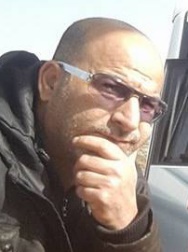  Adresse : Département de Géologie,B.P. 1173; 3038, Sfax-Tunisie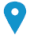  Tel: .:+ 216 74 274 088      Portable : +216  21 178 107  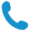 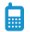  Email: amjad.kallel@enis.tn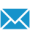 Sexe M | Date de naissance 08-04-1975 | Nationalité TunisienPROFESSIONEnseignant UniversitaireFONCTION ACTUELLEMaître de ConférencesEXPÉRIENCE PROFESSIONNELLE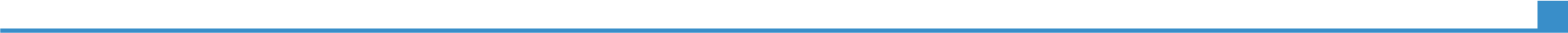 2018 -PrésentMaître de Conférences:  Université de Sfax,  Ecole Nationale d’Ingénieurs de Sfax2011-2018 Maître assistant:  Université de Sfax,  Ecole Nationale d’Ingénieurs de Sfax2007-2011Maître assistant: Université de Gabes, Institut Supérieur des Sciences et Techniques des Eaux de Gabes2006-2007Maître assistant (contractuel) : Université de Gabes, Institut Supérieur des Sciences et Techniques des Eaux de Gabes2005-2006Chercheur Contractuel : Venture Business Laboratory, Université d’Akita, Japon2000-2004Enseignant temps partiel : Université Hokusei Gakuen, Sapporo, Japon ÉDUCATION ET FORMATION2017HDR en Génie de l’Environnement et Aménagement ; Ecole Nationale d’Ingénieurs de Sfax (ENIS), Tunisie2004Doctorat en Génie des Ressources et Environnement ; Ecole Supérieure d’Ingénieur, Université  d’Hokkaido, Japon2001Master en Génie des Ressources et Environnement ; Ecole Supérieure d’Ingénieur, Université d’Hokkaido, Japon1999Diplôme en langue Japonaise ; Centre d’Etudiants International, Université d’Hokkaido, Japon1998Diplôme d’Ingénieurs en Géoressources & Environnement ; Ecole Nationale d’Ingénieurs de Sfax (ENIS), Tunisie.1993Baccalauréat :  Lycée Mongi Slim, Sakit Ezzit, Tunisie ; Section Math et sciences ; Spécialité : MathématiquesCOMPÉTENCES PERSONNELLESLangues(Lues, écrites, parlées)-Arabe (très bien);-Français (très bien); -Anglais (très bien);-Japonais (bien pour conversation; moyen pour lire et écrire)Compétences informatiquesProgrammation : -PASCAL ; -FORTRAN ;-HTML/JAVA/CSSLogiciels :-Adobe & MS Office ;-ARCGIS ;-AUTOCAD ;-PLAXIS ;-Rockworks ;-SurferExpérience pédagogiqueEnseignementl’Institut Supérieur des Sciences et Techniques des eaux de Gabes* Troisième année DUT Traitement et recyclage des eaux ; Cours, TD, TP :45h (2006~2008)* Deuxième année DUT	Ecole terrain Géologie : 45h (2006-2008)Géophysique; TD:30h (2006-2007) * Deuxième année Licence Appliquée Sciences et techniques des eauxGéophysique Appliquée; TD, TP:30 h (2007-2008)Diagraphies; Cours, TD:12h (2007-2008)Qualité des eaux; Cours: 14h (2007-2011) Techniques d’analyses; Cours:14 h (2007-2011)Analyses des eaux; Cours: 14 h (2007-2011) Analyse des eaux ; TP : 14 h (2007-2008)Ecoulements en milieux poreux ; Cours: 14 h (2009-2011)Pollution des eaux et des sols; Cours: 14 h (2007-2011)* Troisième année Licence Appliquée Sciences et techniques des eauxPollution; Cours, TD: 30h (2007-2011)Pollution ; TP:14 h (2007-2011)Techniques de traitement des eaux; Cours, TD, TP, journées terrain: 50 h (2007-2011)* Programme 21-21 et Master professionnelAménagement et Environnement des plates formes de forage ;Cours:25 h (2009-2010)Géophysiques appliquées ; Cours : 21h (2008)Ressources en eau non conventionnelles ;Cours: 21h (2008)A l’Ecole Nationale d’Ingénieurs de Sfax* Première année Génie CivilGéologie de l’ingénieur; TP : 12h (2010-2012)* Première année Géoressources & EnvironnementTopographie et Géodésie; TP : (2011-2012)* Deuxième année Géoressources & EnvironnementMécanique des sol 1 ; Cours intégré (2011-2017)Mécanique des sols 2 ; Cours intégré (2011-2017)Géotechnique et Mécanique des sols TP (2011-2017)* Troisième année Géoressources & EnvironnementCamp de terrain de géophysique et de géotechnique ; (2011-2017)Gestion et valorisation des déchets solides ; Cours intégré (2011-2017)Choix et conception des sites d’enfouissement ; Cours intégré (2011-2017)A l’Institut de Biotechnologie de Sfax* Troisième année LicenseEtude d’Impact sur l’Environnement ; Cours:14 h (2011-2012)A la Faculté des Sciences de Sfax* Première année Master de recherche en Environnement et AménagementCamp de terrain de géophysique et de géotechnique ; (2011-2017)Géologie de l’Environnement ; Cours:14 h (2012-2017) Encadrement de thèses de doctorat1 soutenue et 3 en cours Co-encadrement de thèses de doctorat2 soutenues et 1 en coursEncadrement de mastères6 soutenuesEncadrement de PFE32, Ecole Nationale d’Ingénieurs de Sfax22, Institut Supérieur des Sciences et Techniques des eaux de GabesParticipation aux jurys de mastères1, Ecole Nationale d’ingénieurs de Sfax1, Faculté des sciences de Gabes2, Faculté des Sciences de Sfax2,  Institut de Biotechnologie de SfaxParticipation aux commissions pédagogiquesCommission Nationale Sectorielle - Formation d'ingénieurs (depuis 2018)Membre de la commission d’évaluation des candidats pour les bourses au Canada 2016-2017Recherche et développementDomaine de rechercheGéologie de l’EnvironnementStructure de rechercheLaboratoire : Eau, Energie & Environnement (membre)Articles de revues publiés14 (ISI-thomson), 5 (Indexés)Communications publiées20 (internationales), 7 (nationales)Livres et chapitres de livres1, Springer, 2017 ; 2, Springer,2018 ; 3, Springer, 2019Manifestations scientifiques13 (organisation); 15 (participation)INFORMATION COMPLÉMENTAIREAffiliations  Membre et Secrétaire général de l’Association Tunisienne de Géologie Appliquée, ATGA.Membre à « International Solid Waste Association – ISWA »Membre à « International Waste Working Group – IWWG »ANNEXES